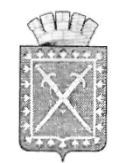 МУНИЦИПАЛЬНОЕ  КАЗЁННОЕ УЧРЕЖДЕНИЕ«УПРАВЛЕНИЕ  ОБРАЗОВАНИЯ АДМИНИСТРАЦИИГОРОДСКОГО ОКРУГА «ГОРОД   ЛЕСНОЙ»от 15.09.2016                                                                                            № 151П Р И К А ЗОб организации и  проведении школьного этапа всероссийской олимпиады школьников в 2016-2017 учебном годуВ соответствии с Положением о всероссийской олимпиаде школьников, утвержденным приказом Министерства образования и науки Российской Федерации от 18.11.2013 г. №1252 «Об утверждении Положения о всероссийской олимпиаде школьников» (с изменениями и дополнениями от 17.03.2015 № 249, от 17.12.2015 №1488), приказом Министерства общего и профессионального образования Свердловской области от 07.09.2016г.  №341-И «Об организации и  проведении школьного, муниципального, регионального этапов всероссийской олимпиады школьников в Свердловской области в 2016-2017 учебном году»,   а также планом организационно-управленческих мероприятий МКУ «Управление образования администрации городского округа «Город Лесной» на 2016-2017 уч.г., графиком проведения мероприятий городского фестиваля «Выше радуги!»ПРИКАЗЫВАЮ:Утвердить положение о проведении школьного и муниципального этапа всероссийской олимпиады школьников (приложение 1).Утвердить  график проведения школьных предметных олимпиад (приложение 2).Утвердить состав муниципальной предметно-методической комиссии олимпиады по общеобразовательным предметам (приложение 3). Муниципальной предметно-методической комиссии (председатель И.В. Левина) сформировать пакет олимпиадных заданий по общеобразовательным предметам.Администрации общеобразовательных учреждений обеспечить участие педагогов в организации и проведении школьного этапа олимпиады  в соответствии с графиком.Заместителям директоров по учебно-воспитательной работе общеобразовательных учреждений:обеспечить участие школьников в предметных олимпиадах с IV по XI классы; осуществлять контроль за организацией и проведением школьного этапа олимпиады; подготовить  информационную справку по результатам школьного этапа и представить  в МКУ ИМЦ до 03.11.2016 года.  Контроль за исполнением настоящего приказа возложить на заместителя начальника управления образования И.А. Иванова.Начальник МКУ «Управление образованияадминистрации городского округа «Город Лесной»                                       О.В. ПищаеваПРИЛОЖЕНИЕ 1П О Л О Ж Е Н И Ео школьном и муниципальном этапе всероссийской олимпиады школьниковОбщие положения1.1. Настоящее Положение определяет порядок организации и проведения школьного и муниципального этапа всероссийской олимпиады школьников (далее - олимпиада), ее организационное и методическое обеспечение, участников олимпиады, их права и обязанности, устанавливает правила утверждения результатов олимпиады и определения победителей и призеров олимпиады.1.2. Положение о школьном и муниципальном этапе всероссийской олимпиады школьников разработано в соответствии с Порядком проведения всероссийской олимпиады школьников, утвержденным приказом Министерства образования и науки Российской Федерации от 18 ноября 2013 года № 1252 (с изменениями и дополнениями от 17.03.2015 № 249, от 17.12.2015 №1488).1.3. Олимпиада проводится в целях выявления и развития у обучающихся творческих способностей и интереса к научной (научно-исследовательской) деятельности, пропаганды научных знаний, отбора лиц, проявивших выдающиеся способности для участия в региональном этапе олимпиады.1.4. Олимпиада проводится по следующим общеобразовательным предметам: математика, русский, иностранный язык (английский, немецкий, французский), информатика и ИКТ, физика, химия, биология, экология, география, литература, история, обществознание, экономика, право, искусство (МХК), физическая культура, технология, ОБЖ; математика, русский язык для обучающихся по образовательным программам начального общего образования1.5. Организатором школьного этапа являются общеобразовательные учреждения. Организатор муниципального этапа олимпиады – МКУ «Управление образования администрации городского округа «Город Лесной» (далее - организатор муниципального этапа олимпиады). 1.6. Индивидуальные результаты участников олимпиады с указанием сведений об участниках (фамилия, инициалы, класс, количество баллов) заносятся в рейтинговую таблицу результатов участников олимпиады по соответствующему предмету, представляющую собой ранжированный список участников, расположенных по мере убывания набранных ими баллов. Участники с равным количеством баллов располагаются в алфавитном порядке.1.7. Родитель (законный представитель) обучающегося, заявившего о своём участии в олимпиаде, в срок не менее чем за 10 рабочих дней до начала школьного этапа олимпиады в письменной форме подтверждает ознакомление с Положением и Порядком проведения всероссийской олимпиады школьников, утвержденным приказом Министерства образования и науки Российской Федерации от 18 ноября 2013 года № 1252 (с изменениями и дополнениями от 17.03.2015 № 249, от 17.12.2015 №1488) и предоставляет организатору школьного этапа олимпиады согласие  на публикацию олимпиадной работы своего несовершеннолетнего ребёнка, в т.ч. в сети Интернет.1.8. Рабочим языком проведения олимпиады является русский язык.1.9.При проведении школьного и  муниципального этапа олимпиады каждому участнику предоставляется отдельное рабочее место, оборудованное в соответствии с требованиями к проведению муниципального этапа олимпиады по каждому общеобразовательному предмету. Все рабочие места должны обеспечивать участникам олимпиады равные условия и соответствовать действующим на момент проведения олимпиады санитарно-эпидемиологическим правилам и нормам.1.10. В месте проведения олимпиады вправе присутствовать представители организатора олимпиады, граждане, аккредитованные в качестве общественных наблюдателей в порядке, установленном Минобрнауки России.1.11. До начала олимпиады по каждому общеобразовательному предмету представители организатора олимпиады проводят инструктаж участников олимпиады – информируют о продолжительности олимпиады, порядке подачи апелляций о несогласии с выставленными баллами, о случаях удаления с олимпиады, а также о времени и месте ознакомления с результатами олимпиады.1.12. Во время проведения олимпиады участники олимпиады:- должны соблюдать требования к проведению соответствующего этапа олимпиады по каждому общеобразовательному предмету;- должны следовать указаниям представителей организатора олимпиады;- не вправе общаться друг с другом, свободно перемещаться по аудитории;- вправе иметь справочные материалы, средства связи и электронно-вычислительную технику, разрешенные к использованию во время проведения олимпиады, перечень которых определяется в требованиях к организации и проведению соответствующих этапов олимпиады по каждому общеобразовательному предмету.1.13. В случае нарушения участником олимпиады требований к проведению школьного и муниципального этапа олимпиады по каждому общеобразовательному предмету, представитель организатора олимпиады вправе удалить данного участника олимпиады из аудитории, составив акт об удалении участника олимпиады.1.14. Участники олимпиады, которые были удалены, лишаются права дальнейшего участия в олимпиаде по данному общеобразовательному предмету в текущем году.1.15.  В целях обеспечения права на объективное оценивание работы участники олимпиады вправе подать в письменной форме апелляцию о несогласии с выставленными баллами в жюри соответствующего этапа олимпиады. Апелляция подается в день опубликования результатов олимпиады по соответствующему предмету на официальном сайте организатора соответствующего этапа олимпиады.1.16. Участник олимпиады перед подачей апелляции вправе убедиться в том, что его работа проверена и оценена в соответствии с установленными критериями и методикой оценивания выполненных олимпиадных заданий.1.17. Рассмотрение апелляции проводится с участием самого участника олимпиады в соответствии с Порядком рассмотрения апелляций (Приложение №1А к настоящему Положению).1.18. По результатам рассмотрения апелляции о несогласии с выставленными баллами жюри принимает решение об отклонении апелляции и сохранении выставленных баллов или об удовлетворении апелляции и корректировке баллов.Организация проведения олимпиады2.1. Олимпиада проводится ежегодно в сроки, установленные оргкомитетом следующего этапа олимпиады.2.2. Для объективной проверки олимпиадных заданий, выполненных участниками олимпиады, формируется жюри по каждому общеобразовательному предмету.2.3. Жюри:- принимает для оценивания закодированные (обезличенные) олимпиадные работы участников олимпиады;- оценивает выполненные олимпиадные задания в соответствии с утвержденными критериями и методиками оценивания выполненных олимпиадных заданий;- осуществляет очно по запросу участника олимпиады показ выполненных им олимпиадных заданий;- рассматривает очно апелляции участников олимпиады;- определяет победителей и призеров олимпиады на основании рейтинга по каждому общеобразовательному предмету и в соответствии с квотой, установленной  организатором олимпиады;- представляет организатору олимпиады результаты олимпиады (протоколы) для их утверждения;- составляет и представляет организатору олимпиады аналитический отчет о результатах выполнения олимпиадных заданий по каждому общеобразовательному предмету.2.4. Состав жюри формируется из числа педагогических работников и утверждается организатором соответствующего этапа олимпиады.2.5. Состав жюри должен меняться не менее чем на пятую часть от общего числа членов не реже одного раза в пять лет.Основными принципами деятельности жюри является компетентность, объективность, гласность, соблюдение норм профессиональной этики.Проведение школьного этапа олимпиадыШкольный этап олимпиады проводится по разработанным муниципальными предметно-методическими комиссиями олимпиады заданиям, основанным на содержании образовательных программ начального, основного общего и среднего общего образования углубленного уровня и соответствующей направленности (профиля).Конкретные сроки проведения школьного этапа олимпиады по каждому общеобразовательному предмету устанавливаются Организатором муниципального этапа олимпиады.Срок окончания школьного этапа олимпиады – не позднее 01 ноября.На школьном этапе олимпиады на добровольной основе принимают участие обучающиеся IV- XI классов.Участники школьного этапа олимпиады вправе выполнять олимпиадные задания, разработанные для более старших классов по отношению к тем, в которых они проходят обучение. В случае прохождения на следующий этап олимпиады, данные участники олимпиады выполняют олимпиадные задания, разработанные для класса, который они выбрали на школьном этапе олимпиады.Организатор школьного этапа олимпиады:- формирует оргкомитет школьного этапа олимпиады и утверждает его состав,- формирует жюри школьного этапа олимпиады по каждому общеобразовательному предмету и утверждает их составы,- обеспечивает процедуру регистрации участников олимпиады, показ олимпиадных работ, рассмотрение апелляций участников олимпиады,- обеспечивает сбор и хранение заявлений родителей (законных представителей) обучающихся, заявивших о своем участии в олимпиаде, об ознакомлении с настоящим Положением и Порядком проведения всероссийской олимпиады школьников, утвержденным приказом Министерства образования и науки Российской Федерации от 18 ноября 2013 года № 1252 (с изменениями и дополнениями от 17.03.2015 № 249, от 17.12.2015 №1488) и о согласие на публикацию олимпиадной работы своего несовершеннолетнего ребёнка, в т.ч. в сети Интернет,- утверждает результаты школьного этапа олимпиады по каждому общеобразовательному предмету и публикует их на своем официальном сайте. Оргкомитет школьного этапа олимпиады:- определяет организационно-технологическую модель проведения школьного этапа олимпиады,- обеспечивает организацию и проведение школьного этапа олимпиады,- осуществляет кодирование (обезличивание) олимпиадных работ участников школьного этапа олимпиады,- несет ответственность за жизнь и здоровье участников олимпиады во время проведения школьного этапа олимпиады,- передает результаты участников школьного этапа олимпиады по каждому общеобразовательному предмету и классу организатору муниципального этапа олимпиады в формате, установленном организатором муниципального этапа олимпиады;- награждает победителей и призеров школьного этапа олимпиады поощрительными грамотами.3.8. Муниципальные предметно-методические комиссии по каждому общеобразовательному предмету:- составляют олимпиадные задания на основе содержания образовательных программ начального, основного общего и среднего общего образования углубленного уровня и соответствующей направленности (профиля), формируют из них комплекты заданий для школьного этапа олимпиады с учетом рекомендаций, подготовленных центральными предметно-методическими комиссиями олимпиады;- обеспечивают хранение олимпиадных заданий для школьного этапа олимпиады до их передачи организатору школьного этапа олимпиады, несут ответственность за их конфиденциальность.3.9. Составы муниципальных предметно-методических комиссий олимпиады по каждому общеобразовательному предмету формируются из числа педагогических работников.Проведение муниципального этапа олимпиадыМуниципальный этап проводится по разработанным региональными предметно-методическими комиссиями заданиям, основанным на содержании образовательных программ основного общего и среднего общего образования углубленного уровня и соответствующей направленности (профиля), для 7-11 классов.Конкретные сроки проведения муниципального этапа олимпиады по каждому общеобразовательному предмету устанавливаются Министерством общего и профессионального образования Свердловской области.На муниципальном этапе олимпиады по каждому общеобразовательному предмету  принимают индивидуальное участие:- участники школьного этапа олимпиады текущего учебного года, набравшие необходимое для участия в муниципальном этапе олимпиады количество баллов, установленное организатором муниципального этапа олимпиады;- победители и призеры муниципального этапа олимпиады  предыдущего учебного года, продолжающие обучение в организациях, осуществляющих образовательную деятельность по образовательным программам основного общего и среднего общего образования.4.4. Победители и призеры предыдущего года вправе выполнять олимпиадные задания, разработанные для более старших классов по отношению к тем, в которых они проходят обучение. В случае прохождения на следующий этап олимпиады, данные участники олимпиады выполняют олимпиадные задания, разработанные для класса, который они выбрали на муниципальном этапе олимпиады.4.5. Участник муниципального этапа олимпиады, набравший наибольшее количество баллов, признается победителем муниципального этапа олимпиады при условии, что количество набранных  баллов превышает половину максимально возможных. 4.6. Призерами (2 и 3 место) муниципального этапа олимпиады признаются  участники муниципального этапа олимпиады, следующие в итоговой таблице за победителем, при условии, что количество набранных  баллов превышает половину максимально возможных. 4.7. Список победителей и призеров муниципального этапа олимпиады утверждается организатором муниципального этапа олимпиады и направляется в региональный оргкомитет олимпиады.4.8. Участниками регионального этапа олимпиады становятся победители и призеры муниципального этапа, набравшие необходимое для участия в региональном этапе олимпиады количество баллов, определяемое региональным  оргкомитетом.4.9. Победители и призеры муниципального этапа олимпиады награждаются сертификатами. 4.10. Проверку выполненных олимпиадных заданий школьного, муниципального и регионального этапов олимпиады осуществляет жюри соответствующих этапов олимпиады.4.11. Организатор муниципального этапа олимпиады:- формирует оргкомитет муниципального этапа олимпиады и утверждает его состав;- формирует жюри муниципального этапа олимпиады по каждому общеобразовательному предмету и утверждает их составы;- устанавливает количество баллов по каждому общеобразовательному предмету и классу, необходимое для участия на муниципальном этапе олимпиады;- обеспечивает хранение олимпиадных заданий по каждому общеобразовательному предмету для муниципального этапа олимпиады, несет установленную законодательством РФ ответственность за их конфиденциальность;- информирует участников муниципального этапа олимпиады о сроках и местах проведения муниципального этапа олимпиады по каждому общеобразовательному предмету;- утверждает результаты по каждому общеобразовательному предмету (рейтинг победителей и призеров муниципального этапа олимпиады) и публикует их на своем официальном сайте в сети интернет, в.ч. протоколы жюри муниципального этапа олимпиады по каждому общеобразовательному предмету;- передает результаты участников муниципального этапа олимпиады по каждому общеобразовательному предмету и классу организатору регионального этапа олимпиады в формате, установленном организатором регионального этапа олимпиады.4.12.  Оргкомитет муниципального этапа олимпиады:- определяет организационно-технологическую модель проведения муниципального этапа олимпиады;- обеспечивает организацию и проведение муниципального этапа олимпиады в соответствии с требованиями к проведению муниципального этапа олимпиады по каждому общеобразовательному предмету и действующими на момент проведения олимпиады санитарно-эпидемиологическими требованиями к условиям организации обучения в организациях, осуществляющих образовательную деятельность по образовательным программам основного общего и среднего общего образования;- осуществляет кодирование (обезличивание) олимпиадных работ участников муниципального этапа олимпиады;- анализирует, обобщает и утверждает итоги муниципального этапа олимпиады;- предоставляет отчет по итогам муниципального этапа олимпиады; - несет ответственность за жизнь и здоровье участников олимпиады во время проведения муниципального этапа олимпиады по каждому общеобразовательному предмету.   4.13. Проверку выполненных олимпиадных заданий муниципального этапа олимпиады осуществляет жюри по соответствующему предмету.    4.14. В состав жюри входят:председатель   – методист информационно-методического центра;члены жюри  – руководители городских методических объединений.4.15. Жюри по предмету: оценивает качество выполненных олимпиадных заданий;проводит аналитический отчёт выполненных олимпиадных заданий;определяет победителей и призеров олимпиады;рассматривает совместно с оргкомитетом олимпиады апелляции участников;представляет в оргкомитет муниципального этапа олимпиады аналитические отчеты о результатах проведения олимпиады.Приложение 1АПОРЯДОКрассмотрения апелляций о несогласии с выставленными балламимуниципального этапа всероссийской олимпиады школьников1.Апелляция подается в жюри муниципального этапа олимпиады по соответствующему предмету в случае несогласия участников муниципального этапа всероссийской олимпиады школьников с выставленными баллами. Апелляция подается после объявления итоговых баллов, полученных участниками в результате всех туров олимпиады.2.Официальным объявлением итогов олимпиады считается размещение на официальном  сайте МКУ «Управление образования администрации городского округа «Город Лесной» итоговой таблицы результатов выполнения олимпиадных заданий по предмету (протокола результатов олимпиады).3.Апелляция подается участником олимпиады в письменном виде на имя председателя жюри олимпиады по соответствующему предмету в день официального объявления результатов. 4.В апелляции указываются конкретные пункты заданий (№ задач), с оценкой которых участник олимпиады не согласен. Аудирование, задания с использованием устных ответов, задания практического, экспериментального тура и проектные работы не апеллируются.5.Апелляции рассматривают жюри муниципального этапа олимпиады по соответствующему предмету. К пересмотру работы привлекаются члены жюри, ранее не участвовавшие в проверке данной работы. Жюри рассматривает апелляции участников олимпиад с участием самого участника олимпиады и доводят свое мотивированное решение до сведения заявителя.6. По результатам рассмотрения апелляции о несогласии с выставленными баллами жюри принимает решение об отклонении апелляции и сохранении выставленных баллов либо об удовлетворении апелляции и выставлении других баллов.7.Решение жюри оформляется протоколом, который подписывается председателем и членами жюри. Протоколы рассмотрения апелляций служат основанием для внесения соответствующих изменений в итоговые ведомости подведения итогов олимпиады.8.Настоящий порядок рассмотрения апелляций используется в случае отсутствия рекомендаций региональных и федеральных органов исполнительной власти в сфере образования по процедуре проведения апелляционного обжалования.ПРИЛОЖЕНИЕ 2График проведения школьных  предметных олимпиад в 2016-2017 учебном годуПРИЛОЖЕНИЕ 3Состав муниципальной предметно-методической комиссии олимпиады№Дата проведенияПредмет19 сентябряРусский язык 20 сентябряИстория21  сентябряМатематика22 сентябряФизика23 сентябряБиология26 сентябряГеография 27 сентябряЭкономика Право28 сентябряЛитература29 сентябряОбществознание30 сентябряЭкология03 октябряТехнология Астрономия04 октябряИскусство05 октябряИнформатика06 октябряФизическая культура07 октябряФизическая культура10 октябряИностранный язык11 октябряХимия12 октябряОБЖ12 октябряМатематика (4 класс)19 октябряРусский язык (4 класс)Председатель муниципальной  предметно-методической комиссии  олимпиадыИ.В. Левина -директор информационно-методического центраЗам. председателя муниципальной  предметно-методической комиссии олимпиадыО.А. Сагаева - руководитель отдела информационно-методического центраЧлены комиссии:И.П. Конышева - руководитель ГМО учителей  русского языка и  литературы, ст. методист информационно-методического центра;О.А. Ефимцова -ст. методист информационно-методического центра, учитель начальных классов лицея;А.В. Балушкина - руководитель ГМО учителей 4-х классов, учитель начальных классов лицея;С.Л. Худякова -руководитель ГМО учителей математики, учитель математики школы №64;Е.В. Русакова - руководитель ГМО учителей иностранного языка, учитель английского языка лицея;О.Б. Царёва - руководитель ГМО учителей истории, обществознания, права, учитель истории лицея;Е.В. Гутникова - руководитель ГМО учителей географии, экономики, учитель географии школы №76;Т.В. Лобанова  -руководитель ГМО учителей биологии, экологии,  учитель биологии           школы №76;И.А. Дылдина - руководитель ГМО учителей физики, учитель физики школы №72;Г.А. Мызникова - руководитель ГМО учителей химии, учитель химии школы №76;С.Г. Морозова - руководитель ГМО учителей информатики, учитель информатики лицея;Е.В. Лобова - руководитель ГМО учителей музыки, МХК,  учитель музыки школы №64;О.В. Бармина - руководитель ГМО учителей ИЗО и черчения, учитель ИЗО школы №72;С.Г.Мишуринских-руководитель ГМО учителей технического труда, учитель технологии школы №62;И.В. Гаврилова -руководитель ГМО учителей обслуживающего труда, учитель технологии школы №62;А.В. Киченко - руководитель ГМО преподавателей-организаторов ОБЖ, преподаватель-организатор ОБЖ школы №76;Л.П. Ладыгина - руководитель ГМО учителей физической культуры, учитель физической культуры школы №71.